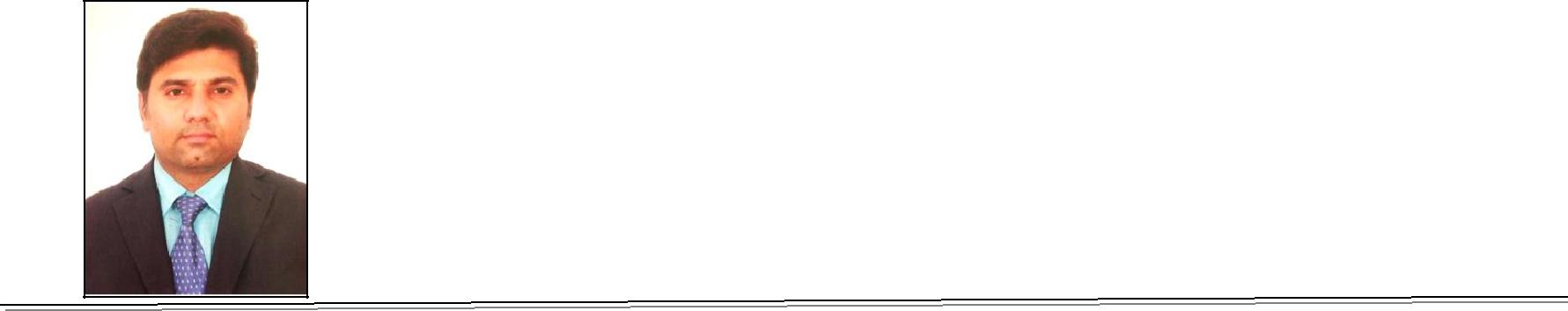 ObjectiveCurrently on Visit Visa looking for job opportunity with more than 13 years of UAE experience as Sales Executive with expertise and capability to work efficiently under stress and providing outstanding services to customers by helping them to buy precious commodities they dream about.SkillsStrong knowledge of fine and costume jewelryAbility to maintain confidentiality and build customers trustFamiliarity with the latest designs and trends in jewelryFamiliarity with all types of precious stones, gold, platinum, and silverSkilled in repairing jewelriesExcellent persuasive and customer service skillsReady to work in any shift, and on weekends and holidaysWork experienceMeena Jewellers, Meena Bazar, Bur-Dubai, UAE	June 2006 — May 2018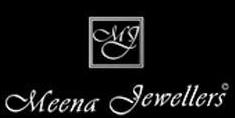 Senior Sales ExecutiveGreet customers as they arrive at the store / counter and ask them how they would like to be assistedListen to customers’ requirements closely and provide them with information on available pieces and setsShow customers their desired pieces and provide information such as setting types, stones and cutsProvide customers with information on prices and any associated discounts or dealsAssist customers in making decisions to buy jewelry pieces or sets and suggest alternatives and complementing pieces with clothes and other accessoriesLead customers through the buying process by boxing, wrapping and bagging their purchasesAssist the cashier by providing pricing information according to weight (in cases of gold and silver jewelry) and processing cash and credit card transactionsEducate customers about warrantees and guarantees of sold pieces and ensure that all documentation is included with the bagged productSend out thank you notes to customers and keep them in the loop regarding new arrivalsArrange window displays on a regular basis and ensure that all displays are properly locked and securedAscertain that all pieces of jewelry are locked up in assigned storage palaces at the end of the dayResume- Mohit (Page-1)Viva Textorium LLC, Textile Market, Bur-Dubai, UAE	Oct 2005 — May 2006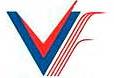 Sales ExecutiveGreeted and obtained information on customers needs and showed them ranges of clothing materialsSelected dresses as per customer's choice and preference and convinced them for a trialAccepted dresses from customers returned for losing color and getting shrunk after one washOperated computerized sales tracking systems and updated sales transactionsAssisted in taking clothing stock of the store and goods ordered to manufacturing companiesSold clothes suitable for the season and informed customers upon new arrivalsRaj Gharana, Nashik, Maharashtra, India	Mar 2003 — Sept 2005Senior Sales ExecutiveAssisted in stocking the shelves with new product and replacing product that had been moved during the course of the dayAssisted in stocking the shelves with new product and replacing product that had been moved during the course of the dayResponsible for tracking sales and making sure the register was even at the end of the day.Often asked to work with families looking for specific fashions for childrenHelped set up marketing displays before major buying seasons such as back to school and the holidaysVoted employee of the month for exceptional sales and high level of customer serviceOften assisted customer service staff with returns throughout the dayGiven the responsibility of opening the store each morningResponsible for sales and customer service issuesQualificationsHigher Secondary Certificate (H.S.C.) from Pune University in year 1998-99.Secondary School Certificate (S.S.C.) Delhi Board with 2nd Class in 1996-97.HobbiesListening to Music, Playing Cricket & ChessPersonal DetailsReferencesReferences available upon request.Resume- Mohit (Page-2)ResumeResumeName: Mohit : Mohit : Mohit Email: Moht.384991@2freemail.com : Moht.384991@2freemail.com : Moht.384991@2freemail.com Date of Birth: 16th JulyLanguages Known: English, Hindi, Marathi, Gujarati and SindhiMarital Status: MarriedSex: MaleNationality: IndianVisa Status: On Visit Visa